Приложение 15(2)к государственной программе Российской Федерации«Обеспечение доступным и комфортным жильеми коммунальными услугами граждан Российской Федерации»ПРАВИЛАПРЕДОСТАВЛЕНИЯ И РАСПРЕДЕЛЕНИЯ СУБСИДИЙ 
ИЗ ФЕДЕРАЛЬНОГО БЮДЖЕТА БЮДЖЕТАМ СУБЪЕКТОВ РОССИЙСКОЙ ФЕДЕРАЦИИ НА ПОДДЕРЖКУ ГОСУДАРСТВЕННЫХ ПРОГРАММ СУБЪЕКТОВ РОССИЙСКОЙ ФЕДЕРАЦИИ 
ПО ПОВЫШЕНИЮ КАЧЕСТВА ВОДОСНАБЖЕНИЯ СУБЪЕКТОВ РОССИЙСКОЙ ФЕДЕРАЦИИ 1. Настоящие Правила устанавливают порядок, цели и условия предоставления и распределения субсидий из федерального бюджета бюджетам субъектов Российской Федерации за исключением городов федерального значения Москвы и Санкт-Петербурга на поддержку государственных программ субъектов Российской Федерации по повышению качества водоснабжения в рамках мероприятий федерального проекта «Чистая вода» в составе государственной программы Российской Федерации «Обеспечение доступным и комфортным жильем и коммунальными услугами граждан Российской Федерации» (далее соответственно – субсидии, региональные программы).2. Субсидии предоставляются в пределах бюджетных ассигнований, предусмотренных в федеральном законе о федеральном бюджете на соответствующий финансовый год и плановый период, и лимитов бюджетных обязательств, доведенных до Министерства строительства и жилищно-коммунального хозяйства Российской Федерации как получателя средств федерального бюджета, на цель, указанную в пункте 1 настоящих Правил.3. Субсидия предоставляется при соблюдении следующих условий:а) наличие нормативного правового акта субъекта Российской Федерации, утверждающего перечень мероприятий, в целях софинансирования которых предоставляется субсидия и которые соответствуют цели, указанной в пункте 1 настоящих Правил;б) наличие в бюджете субъекта Российской Федерации бюджетных ассигнований на исполнение расходного обязательства субъекта Российской Федерации по финансовому обеспечению мероприятий, указанных в пункте 1 настоящих Правил, софинансирование которого осуществляется из федерального бюджета, в объеме, необходимом для его исполнения, включающем размер планируемой к предоставлению из федерального бюджета субсидии;в) заключение соглашения между Министерством строительства и жилищно-коммунального хозяйства Российской Федерации и высшим исполнительным органом государственной власти субъекта Российской Федерации о предоставлении субсидии в соответствии с пунктом 10 Правил формирования, предоставления и распределения субсидий из федерального бюджета бюджетам субъектов Российской Федерации, утвержденных постановлением Правительства Российской Федерации от 30 сентября 2014 г. № 999 (далее – соглашение, Правила предоставления субсидий).4. Субсидии предоставляются:а) на строительство (реконструкцию, в том числе с элементами реставрации, техническое перевооружение) объектов капитального строительства государственной собственности субъектов Российской Федерации и (или) на предоставление субсидий из бюджетов субъектов Российской Федерации на софинансирование объектов капитального строительства муниципальной собственности;б) на возмещение затрат (части затрат) на уплату процентов по кредитам, полученным заемщиками в российских кредитных организациях на строительство и (или) модернизацию очистных сооружений предприятий водопроводно-канализационного хозяйства;в) на проведение проектно-изыскательских работ по строительству и (или) модернизации очистных сооружений предприятий водопроводно-канализационного хозяйства.5. Заемщик для получения возмещения затрат на уплату процентов по кредиту в течение 30 календарных дней после уплаты процентов по кредиту представляет в орган исполнительной власти субъекта Российской Федерации следующие документы:а) заверенные банком копии документов, подтверждающих своевременное исполнение текущих обязательств по кредиту в сроки и объемах, которые установлены графиком погашения кредита и уплаты процентов по нему;б) выписка из ссудного счета о получении заемщиком кредита;в) заверенные заемщиком и банком документы, подтверждающие целевое использование полученного кредита;г) расчет возмещения затрат (части затрат) на уплату процентов по кредиту;д) справка налогового органа об отсутствии у юридического лица просроченной задолженности по налогам, сборам и иным обязательным платежам в бюджеты бюджетной системы Российской Федерации и государственные внебюджетные фонды на дату не ранее даты уплаты процентов.6. Критерием отбора субъектов Российской Федерации для предоставления субсидии является представление высшим исполнительным органом государственной власти субъекта Российской Федерации в Министерство строительства и жилищно-коммунального хозяйства Российской Федерации заявки об участии в распределении субсидий по форме и в срок, которые утверждаются указанным Министерством (далее - заявка).7. При планировании направления субсидий на цель, указанную в подпункте «а» пункта 4 настоящих Правил, субъекты Российской Федерации дополнительно представляют одновременно с заявкой следующие документы, в том числе сведения, в отношении каждого объекта капитального строительства:а) наименование объекта капитального строительства;б) мощность объекта капитального строительства, подлежащего вводу в эксплуатацию;в) срок ввода в эксплуатацию;г) размер бюджетных ассигнований федерального бюджета, планируемых на финансирование объекта капитального строительства;д) копия положительного заключения государственной экспертизы проектной документации и результатов инженерных изысканий, выполненных для подготовки такой проектной документации (в случае если проведение такой экспертизы в соответствии с законодательством Российской Федерации является обязательным);е) документы об утверждении проектной документации в соответствии с законодательством Российской Федерации - в случае, если в соответствии с законодательством Российской Федерации подготовка проектной документации является обязательной;ж) копия положительного заключения о достоверности сметной стоимости объекта капитального строительства;з) титульные списки вновь начинаемых и переходящих объектов капитального строительства, утвержденные заказчиком;и) документ, содержащий результаты оценки эффективности использования бюджетных средств, направляемых на капитальные вложения.8. При планировании направления субсидий на цель, указанную в подпункте «в» пункта 4 настоящих Правил, субъекты Российской Федерации дополнительно представляют одновременно с заявкой следующие документы, в том числе сведения, в отношении каждого объекта капитального строительства:а) наименование объекта капитального строительства;б) мощность объекта капитального строительства, подлежащего вводу в эксплуатацию, и срок его ввода в эксплуатацию;в) копия задания на проектирование;г) размер бюджетных ассигнований федерального бюджета, планируемых на финансирование объекта капитального строительства;д) документ, содержащий результаты оценки эффективности использования бюджетных средств, направляемых на капитальные вложения.9. Перечень объектов капитального строительства государственной собственности субъектов Российской Федерации и объектов капитального строительства муниципальной собственности, финансирование которых осуществляется за счет субсидии в очередном финансовом году, согласовывается с Министерством экономического развития Российской Федерации и утверждается Министерством строительства и жилищно-коммунального хозяйства Российской Федерации.В первоочередном порядке в указанный перечень включаются объекты капитального строительства, на софинансирование которых ранее направлялись средства федерального бюджета, при условии выполнения субъектом Российской Федерации обязательств по их софинансированию за счет средств бюджета субъекта Российской Федерации и местных бюджетов.10. Размер субсидии i-му субъекту Российской Федерации (Vi) рассчитывается по формуле:Vi = Vобщ. х  ,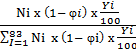 где:Vi  – размер субсидии i-му субъекту Российской Федерации; Vобщ – объем бюджетных ассигнований федерального бюджета на очередной финансовый год для предоставления субсидий, распределяемых 
на соответствующий год;Ni – численность населения, проживающего на территории i-го субъекта Российской Федерации (определяется в соответствии с данными, предоставленными Федеральной службой государственной статистики Российской Федерации);i – доля населения, проживающего на территории i-го субъекта Российской Федерации, обеспеченного качественной питьевой водой из систем централизованного водоснабжения (определяется в соответствии с данными, предоставленными Федеральной службой по надзору в сфере защиты прав потребителей и благополучия человека Российской Федерации);Yi – предельный уровень софинансирования расходного обязательства субъекта Российской Федерации из федерального бюджета, утверждаемый Правительством Российской Федерации в соответствии с пунктом 13 Правил предоставления субсидий.11. Уровень софинансирования расходного обязательства субъекта Российской Федерации за счет субсидии устанавливается в размере предельного уровня софинансирования расходного обязательства субъекта Российской Федерации из федерального бюджета, утверждаемого Правительством Российской Федерации в соответствии с пунктом 13 Правил предоставления субсидий.12. В случае если размер средств, предусмотренных в бюджете субъекта Российской Федерации на финансирование мероприятий, на софинансирование которых предоставляется субсидия, не обеспечивает уровень софинансирования из федерального бюджета, определенный в соответствии с пунктом 11 настоящих Правил, размер субсидии подлежит сокращению до размера, обеспечивающего соответствующий уровень софинансирования.13. Распределение субсидий между субъектами Российской Федерации утверждается в форме приложения к федеральному закону о федеральном бюджете на соответствующий финансовый год.14. Предоставление субсидий осуществляется посредством заключения соглашения в соответствии с типовой формой, утверждаемой Министерством финансов Российской Федерации, между высшим исполнительным органом государственной власти субъекта Российской Федерации и Министерством строительства и жилищно-коммунального хозяйства Российской Федерации.15. Содержание соглашения должно соответствовать положениям пункта 10 Правил предоставления субсидий, а также включать обязательство субъекта Российской Федерации по приведению региональной программы в соответствие с методическими рекомендациями по подготовке государственных программ субъектов Российской Федерации по строительству и модернизации объектов водоснабжения в рамках реализации федерального проекта «Чистая вода» на 2019 - 2024 годы, утвержденных Министерством строительства и жилищно-коммунального хозяйства Российской Федерации (далее – методические рекомендации), не позднее 3 месяцев со дня утверждения методических рекомендаций.16. Оценка эффективности использования субсидии осуществляется путем сравнения установленных соглашением значений показателя результативности использования субсидии, которым является доля населения субъекта Российской Федерации, обеспеченного качественной питьевой водой из систем централизованного водоснабжения, и фактически достигнутых значений этого показателя на конец отчетного года. 17. Высший исполнительный орган государственной власти субъекта Российской Федерации ежеквартально, не позднее 20-го числа месяца, следующего за отчетным кварталом, представляет в порядке, установленном Соглашением, отчетность об осуществлении расходов бюджета субъекта Российской Федерации, в целях софинансирования которых предоставляется субсидия, а также о достижении значений показателей результативности использования субсидии.Высший исполнительный орган государственной власти субъекта Российской Федерации не позднее 15 рабочих дней со дня заключения соглашения представляет отчетность об исполнении условий предоставления субсидии.18. В случае если к субъекту Российской Федерации применяются меры ответственности, предусмотренные Правилами предоставления субсидий, Министерство строительства и жилищно-коммунального хозяйства Российской Федерации сокращает размер субсидии из федерального бюджета, предусмотренный субъекту Российской Федерации на очередной финансовый год, на сумму, определенную в соответствии с пунктами 16 - 18 и 22(1) Правил предоставления субсидий.19. Перечисление субсидий осуществляется в установленном порядке на счета, открытые территориальным органам Федерального казначейства в учреждениях Центрального банка Российской Федерации для учета операций со средствами бюджетов субъектов Российской Федерации.20. В случае нецелевого использования субсидии и (или) нарушения субъектом Российской Федерации условий ее предоставления к субъекту Российской Федерации применяются бюджетные меры принуждения, предусмотренные бюджетным законодательством Российской Федерации.21. Контроль за соблюдением субъектами Российской Федерации целей, порядка и условий предоставления субсидий осуществляется Министерством строительства и жилищно-коммунального хозяйства Российской Федерации и федеральным органом исполнительной власти, осуществляющим функции по контролю и надзору в финансово-бюджетной сфере.